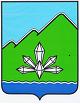 АДМИНИСТРАЦИЯ ДАЛЬНЕГОРСКОГО ГОРОДСКОГО ОКРУГА           ПРИМОРСКОГО КРАЯ ПОСТАНОВЛЕНИЕ   _____________                            г. Дальнегорск                               №   __________Об утверждении Порядка проведения экспертизы муниципальных нормативных правовых актов Дальнегорского городского округа и оценки фактического воздействия муниципальных нормативных правовых актов Дальнегорского городского округа Руководствуясь Федеральным законом от 06.10.2003 № 131-ФЗ «Об общих принципах организации местного самоуправления в Российской Федерации», Постановлением Правительства РФ от 30.01.2015 № 83 (ред. от 31.12.2020) «О проведения оценки фактического воздействия нормативных правовых актов, а также о внесении изменений в некоторые акты Правительства Российской Федерации», Законом Приморского края от 03.12.2014 № 507- КЗ «О порядке проведения экспертизы муниципальных нормативных правовых актов и оценки регулирующего воздействия проектов муниципальных нормативных правовых актов в Приморском крае», решением Думы Дальнегорского городского округа от 27.11.2015 № 434 «Об оценке регулирующего воздействия проектов муниципальных нормативных правовых актов и экспертизы муниципальных нормативных правовых актов, затрагивающих вопросы осуществления предпринимательской и инвестиционной деятельности», Уставом Дальнегорского городского округа, администрация Дальнегорского городского округа ПОСТАНОВЛЯЕТ:Утвердить прилагаемый порядок поведения экспертизы муниципальных нормативных правовых актов Дальнегорского городского округа и оценки фактического воздействия муниципальных нормативных правовых актов Дальнегорского городского округа.2. Признать утратившим силу следующие постановления администрации Дальнегорского городского округа:- от 02. 04 2020 № 309-па «Об утверждении порядка проведения экспертизы муниципальных нормативных правовых актов Дальнегорского городского округа и оценки регулирующего воздействия проектов муниципальных нормативных правовых актов Дальнегорского городского округа»;- от 17.12.2020 № 1227-па «О внесении изменений в постановление администрации Дальнегорского городского округа от 02.04.2020 № 309-па «Об утверждении порядка проведения экспертизы муниципальных нормативных правовых актов Дальнегорского городского округа и оценки регулирующего воздействия проектов муниципальных нормативных правовых актов Дальнегорского городского округа».3. Опубликовать настоящее постановление в газете «Трудовое слово» и разместить на официальном сайте Дальнегорского городского округа.4. Контроль за исполнением настоящего постановления возложить на Первого заместителя главы администрации Дальнегорского городского округа.Глава Дальнегорского городского округа     							    А.М. Теребилов